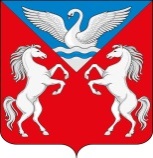 АДМИНИСТРАЦИЯ ЛЕБЯЖЕНСКОГО СЕЛЬСОВЕТА КРАСНОТУРАНСКОГО РАЙОНА КРАСНОЯРСКОГО КРАЯ РАСПОРЯЖЕНИЕ24.03.2023                                                 с. Лебяжье                                     № 19а-р О создании патрульных, патрульно-маневренных группв пожароопасный период 2023 года на территории Лебяженского сельсоветаВ соответствии со ст. 19 Федерального закона от 21.12.1994 № 69-ФЗ «О пожарной безопасности», ст. 14 Федерального закона от 06.10.2003 № 131-ФЗ «Об общих принципах организации местного самоуправления в РФ», Указанием СРЦ МЧС России от 31.05.2017 № 11-9-5403 «О порядке создания групп»»  решение краевой КЧС и ПБ от 12.03.2021 №12, Решением Администрации Краснотуранского района Комиссии по предупреждению и ликвидации чрезвычайных ситуаций и обеспечению пожарной безопасности от 23.03.2023 № 4, руководствуясь Уставом  Лебяженского сельсовета Краснотуранского района,Создать патрульную группу Лебяженского сельсовета для патрулирования подведомственной территории, мониторинга обстановки, связанной с природными пожарами в следующем составе:Назирова Марина Анатольевна - Глава администрации сельсовета 2.   Баулин Анатолий Степанович -  водитель Лебяженского сельсовета.Создать патрульно-маневренную группу Лебяженского сельсовета  по выявлению несанкционированных палов растительности и принятию мер по их тушению, для работы с населением по соблюдению правил пожарной безопасности,  для тушения очагов природных пожаров и ликвидации угрозы перехода природных пожаров на населенный пункт, в следующем составе:1. Назирова Марина Анатольевна – Глава администрации сельсовета 2. Баулин Анатолий Степанович -  водитель Лебяженского сельсовета.3. Замяткин Александр Алексеевич – рабочий Лебяженского сельсовета.4. Назиров Анатолий Валерьевич – доброволец (по согласованию).5. Лушников Владислав Игоревич – доброволец (по согласованию).Для обеспечения бесперебойной работы маневренной группы привлечь технику:      1.  Автомобиль Лада Ларгус.      2.  Трактор Белорус 82.1Контроль за исполнением настоящего Распоряжения оставляю за собой.Глава Лебяженского сельсовета                                                   М.А.Назирова 